Critical thinkingEnglish 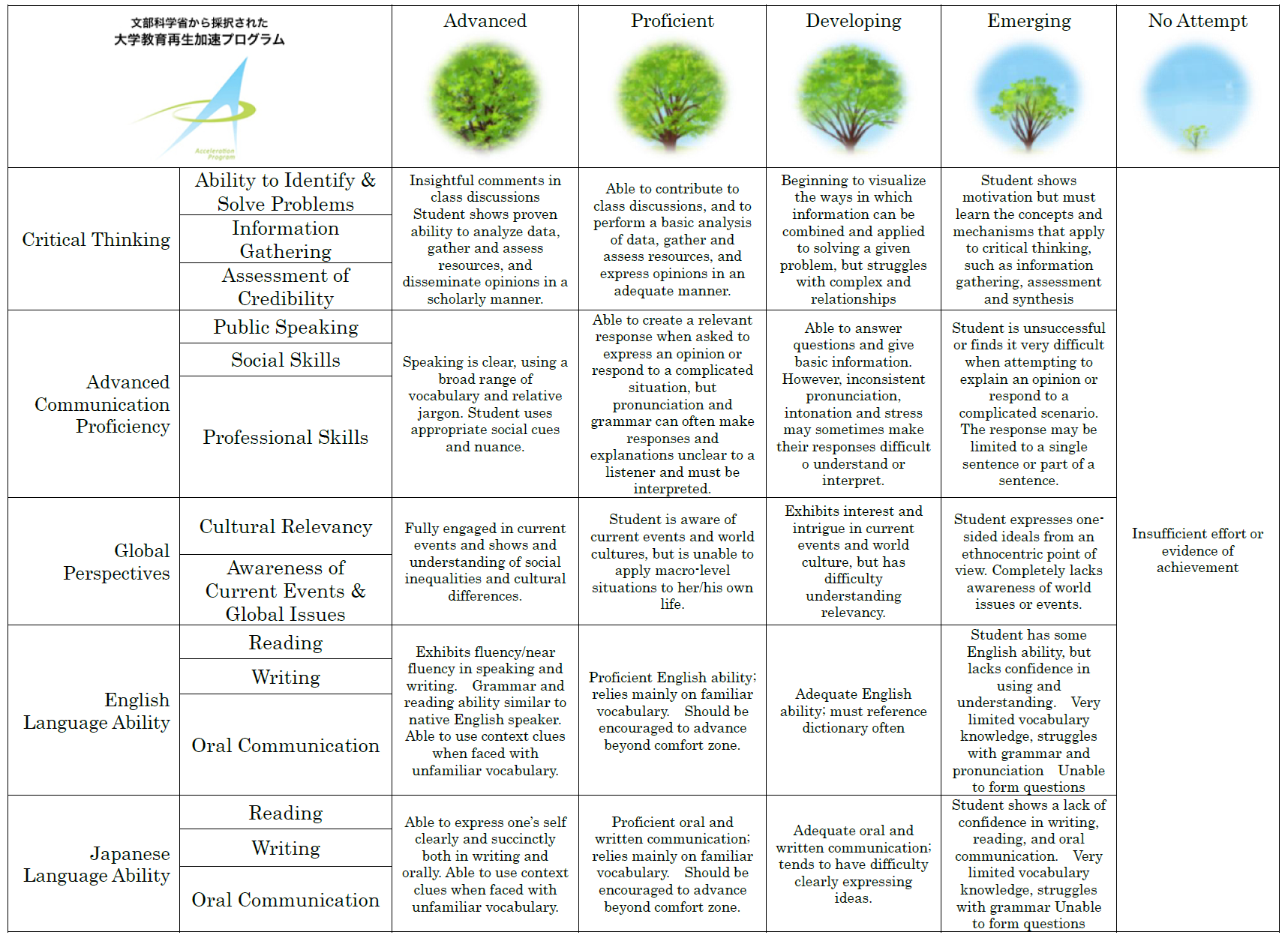 Course Title (Credits)Course Title (Credits)HMN 105: Introduction to History Section 2 (4 credits) – TBATC Course Designation TC Course Designation N/AContent TeacherContent TeacherContent TeacherInstructor(s)Félix A. Jiménez Botta, PhD.Félix A. Jiménez Botta, PhD.E-mail addressfjimenez@sky.miyazaki-mic.ac.jpfjimenez@sky.miyazaki-mic.ac.jpOffice/ExtRoom 211 Room 211 Office hoursMW 16:10 – 17:15 or by appointmentMW 16:10 – 17:15 or by appointmentLanguage TeacherLanguage TeacherLanguage TeacherInstructor(s)Stephanie Keith LimStephanie Keith LimE-mail addressslim@sky.miyazaki-mic.ac.jpslim@sky.miyazaki-mic.ac.jpOffice/Ext1-403 / 37291-403 / 3729Office hoursT/W/Th, 4:15-5:15T/W/Th, 4:15-5:15Course DescriptionCourse DescriptionCourse DescriptionIn this course, students will learn about the basic concepts of studying global history.  For example, students will learn what is and what isn’t history and how multiple perspectives simultaneously exist. They will also learn how to develop an argument, learn different viewpoints of history, and learn about analyzing visual sources. Students will apply this knowledge as they study world history from ancient times to the early medieval period.In this course, students will learn about the basic concepts of studying global history.  For example, students will learn what is and what isn’t history and how multiple perspectives simultaneously exist. They will also learn how to develop an argument, learn different viewpoints of history, and learn about analyzing visual sources. Students will apply this knowledge as they study world history from ancient times to the early medieval period.In this course, students will learn about the basic concepts of studying global history.  For example, students will learn what is and what isn’t history and how multiple perspectives simultaneously exist. They will also learn how to develop an argument, learn different viewpoints of history, and learn about analyzing visual sources. Students will apply this knowledge as they study world history from ancient times to the early medieval period.Course Goals/Objectives:Course Goals/Objectives:Course Goals/Objectives:COURSE OBJECTIVES:Content GoalsStudents will understand why history changes, and how it can inform them about our past present, and even future. Students will gain an understanding of how different perspectives shape history. Students will be able to explain what history is and what it is not. Students will be introduced to the study of civilizations from a global perspective, by studying the roles of the Egyptian, Mesopotamian, Greek and Persian civilizations in world history. Students will be able to identify the differences and similarities between the Roman and Han Chinese Empires.Moreover, they will grasp the world historical role of religion, in particularly Confucianism, Christianity, and Islam.Critical thinking goalsStudents will be able to understand historical topics from varying perspectives.Students will discuss with other students their analysis and understanding of concepts. Language goalsStudents will be able to present information in a clear and professional manner.Students will be able to understand vocabulary related to concepts used in studying history and write sentences and short passages using such vocabulary or phrases.COURSE OBJECTIVES:Content GoalsStudents will understand why history changes, and how it can inform them about our past present, and even future. Students will gain an understanding of how different perspectives shape history. Students will be able to explain what history is and what it is not. Students will be introduced to the study of civilizations from a global perspective, by studying the roles of the Egyptian, Mesopotamian, Greek and Persian civilizations in world history. Students will be able to identify the differences and similarities between the Roman and Han Chinese Empires.Moreover, they will grasp the world historical role of religion, in particularly Confucianism, Christianity, and Islam.Critical thinking goalsStudents will be able to understand historical topics from varying perspectives.Students will discuss with other students their analysis and understanding of concepts. Language goalsStudents will be able to present information in a clear and professional manner.Students will be able to understand vocabulary related to concepts used in studying history and write sentences and short passages using such vocabulary or phrases.COURSE OBJECTIVES:Content GoalsStudents will understand why history changes, and how it can inform them about our past present, and even future. Students will gain an understanding of how different perspectives shape history. Students will be able to explain what history is and what it is not. Students will be introduced to the study of civilizations from a global perspective, by studying the roles of the Egyptian, Mesopotamian, Greek and Persian civilizations in world history. Students will be able to identify the differences and similarities between the Roman and Han Chinese Empires.Moreover, they will grasp the world historical role of religion, in particularly Confucianism, Christianity, and Islam.Critical thinking goalsStudents will be able to understand historical topics from varying perspectives.Students will discuss with other students their analysis and understanding of concepts. Language goalsStudents will be able to present information in a clear and professional manner.Students will be able to understand vocabulary related to concepts used in studying history and write sentences and short passages using such vocabulary or phrases.Course Schedule: Subject to ChangeCourse Schedule: Subject to ChangeCourse Schedule: Subject to ChangeClassTopic Content1Introduction and Brief overview of the course.Discussion: Goals for the class; Explanation of syllabus;( syllabus comprehension check); What is history? How is it different from the history studied in high school?2Theme 1: Theory of history and World HistoryReading and Discussion: What is history about? Why study world history in particular? (comprehension check worksheet?)3Theme 1: Theory of history and World HistoryVocabulary and Discussion: Think-Pair-Share4Theme 2- History as a study of various perspectives“Roshomon”- The four perspectives.Discussion (Quizlet vocabulary review)5Theme 2- History as a study of various perspectives“Roshomon”- The four perspectives.Discussion6Theme 2- History as a study of various perspectives“Roshomon”- The four perspectives. 7Theme 3- SourcesWorking with Images and Artifacts(Quizlet vocabulary review)8Theme 3- SourcesWorking with Images and Artifacts,1st In-Class Quiz – Google Form.9Theme 4 – The Stone Age and the Agricultural RevolutionPaleolithic Lifeways and migrationsDiscussion, Working with Maps10Theme 4 – The Stone Age and the Agricultural RevolutionBreakthroughs to Agriculture11Theme 4 – The Stone Age and the Agricultural RevolutionThe Globalization of Agriculture(Quizlet vocabulary review?)12Theme 5 – First CivilizationsThe Emergence of Civilizations: Civilization, what’s in a word?13Theme 5 – First CivilizationsThe emergence of states and inequality14Theme 5 – First CivilizationsThe Egyptian Civilization15Theme 5 – First CivilizationsMesopotamia and Mesoamerica (Quizlet vocabulary review) 2nd Quiz – Google form.16Theme 6 – Clash of Civilizations and Empires: Greece vs. PersiaWhat is an Empire?The Persian Civilization and Empire.17Theme 6 – Clash of Civilizations: Greece vs. PersiaThe Greeks18Theme 6 – Clash of Civilizations: Greece vs. PersiaThe Clash: The Greco-Persian Wars and the Alexandrine Empire19Theme 6 – Clash of Civilizations: Greece vs. PersiaThe Hellenistic Era: The Greek contribution to the Mediterranean World(Quizlet vocabulary review) 20Theme 7 – Empires ComparedRome: From City-State to Empire21Theme 7 – Empires ComparedChina: From Warring States to Empire22Theme 7 – Empires ComparedConsolidating Empires23Theme 7 – Empires ComparedDecline and Collapse(Quizlet vocabulary review) 3rd Quiz – Google form.24Theme 8 – Religions Across the WorldChina’s Search for Order: Confucianism25Theme 8 – Religions Across the WorldThe Buddhist Challenge26Theme 8 – Religions Across the WorldJudaism and the origins of Christianity27Theme 8 – Religions Across the WorldChristianity and Empire(Quizlet vocabulary review)28Theme 8 – Religions Across the WorldThe rise of Islam29Theme 8 – Religions Across the WorldThe worlds of Islam4th Quiz – Google form.30Final ReviewBring notebooks and questions.Required Materials: Ring-binder – students are encouraged to print out and keep all handouts organized.Pencils, Highlighters, PensA laptop (students without one can utilize them at computer labs).Required Materials: Ring-binder – students are encouraged to print out and keep all handouts organized.Pencils, Highlighters, PensA laptop (students without one can utilize them at computer labs).Required Materials: Ring-binder – students are encouraged to print out and keep all handouts organized.Pencils, Highlighters, PensA laptop (students without one can utilize them at computer labs).Course Policies (Attendance, etc.)Course Policies (Attendance, etc.)Course Policies (Attendance, etc.)As a student in this course, you have the following responsibilities:For the first month we will meet online only, so you must be on your best online behavior.Check your email at least once a day.To attend all classes and be there on time. To participate actively as a member of the class.To complete and hand in all assigned work on the Moodle on time. Late assignments will be accepted for only one week after the deadline with a 20% reduction in points earned.To organize class handouts in a binder.More than four unexcused absences will lead to our recommendation for your withdrawal from the course.If you miss class more than five times you will be forced to withdraw. Unexcused absences will result in a 1-point reduction of your final grade per missed class.Please tell me in advance if you have to miss class. It is your responsibility to find out about missed assignment when you are absent. Email before the next scheduled class. Being absent is not an excuse for failing to turn in assignments on time.  As a student in this course, you have the following responsibilities:For the first month we will meet online only, so you must be on your best online behavior.Check your email at least once a day.To attend all classes and be there on time. To participate actively as a member of the class.To complete and hand in all assigned work on the Moodle on time. Late assignments will be accepted for only one week after the deadline with a 20% reduction in points earned.To organize class handouts in a binder.More than four unexcused absences will lead to our recommendation for your withdrawal from the course.If you miss class more than five times you will be forced to withdraw. Unexcused absences will result in a 1-point reduction of your final grade per missed class.Please tell me in advance if you have to miss class. It is your responsibility to find out about missed assignment when you are absent. Email before the next scheduled class. Being absent is not an excuse for failing to turn in assignments on time.  As a student in this course, you have the following responsibilities:For the first month we will meet online only, so you must be on your best online behavior.Check your email at least once a day.To attend all classes and be there on time. To participate actively as a member of the class.To complete and hand in all assigned work on the Moodle on time. Late assignments will be accepted for only one week after the deadline with a 20% reduction in points earned.To organize class handouts in a binder.More than four unexcused absences will lead to our recommendation for your withdrawal from the course.If you miss class more than five times you will be forced to withdraw. Unexcused absences will result in a 1-point reduction of your final grade per missed class.Please tell me in advance if you have to miss class. It is your responsibility to find out about missed assignment when you are absent. Email before the next scheduled class. Being absent is not an excuse for failing to turn in assignments on time.  Preparation and ReviewPreparation and ReviewPreparation and ReviewStudents are expected to spend on hour on preparation and one hour on review for each class period. Go over your notes and restate them in your own words. Mark any vocabulary you don’t know and make a list. Note any questions you have and ask me in the next class period.Students are expected to spend on hour on preparation and one hour on review for each class period. Go over your notes and restate them in your own words. Mark any vocabulary you don’t know and make a list. Note any questions you have and ask me in the next class period.Students are expected to spend on hour on preparation and one hour on review for each class period. Go over your notes and restate them in your own words. Mark any vocabulary you don’t know and make a list. Note any questions you have and ask me in the next class period.Grades and GradingGrades and GradingGrades and GradingGRADINGParticipation and in-class Assignments	 20 %Written Assignments	40 %Quizzes (4- 10% each)	                    40 %Total	100%GRADINGParticipation and in-class Assignments	 20 %Written Assignments	40 %Quizzes (4- 10% each)	                    40 %Total	100%GRADINGParticipation and in-class Assignments	 20 %Written Assignments	40 %Quizzes (4- 10% each)	                    40 %Total	100%Methods of Feedback:Methods of Feedback:Methods of Feedback:Feedback on all assignments, in principle, be given within one week. Feedback on all assignments, in principle, be given within one week. Feedback on all assignments, in principle, be given within one week. Diploma Policy Objectives:Diploma Policy Objectives:Diploma Policy Objectives:Work completed in this course helps students achieve the following Diploma Policy objective(s):1. Advanced thinking skills (comparison, analysis, synthesis, and evaluation) based on critical thinking (critical and analytic thought).2. The ability to understand and accept different cultures developed through acquisition of a broad knowledge and comparison of the cultures of Japan and other nations.3. The ability to identify and solve problems. 4. Advanced communicative proficiency in English.Work completed in this course helps students achieve the following Diploma Policy objective(s):1. Advanced thinking skills (comparison, analysis, synthesis, and evaluation) based on critical thinking (critical and analytic thought).2. The ability to understand and accept different cultures developed through acquisition of a broad knowledge and comparison of the cultures of Japan and other nations.3. The ability to identify and solve problems. 4. Advanced communicative proficiency in English.Work completed in this course helps students achieve the following Diploma Policy objective(s):1. Advanced thinking skills (comparison, analysis, synthesis, and evaluation) based on critical thinking (critical and analytic thought).2. The ability to understand and accept different cultures developed through acquisition of a broad knowledge and comparison of the cultures of Japan and other nations.3. The ability to identify and solve problems. 4. Advanced communicative proficiency in English.Note:Note:Note:AdvancedStudent is able to apply the concepts taught in class to historical readings, question her or his previous ideas about history, look at history from more than one perspective, contribute insightfully and display creativity in class discussion and assignment responses.ProficientStudent is able to understand the concepts taught in class and sometimes apply them to historical readings. Student contributes to class discussion. DevelopingStudent is able to understand the concepts taught in class.  EmergingStudent does not understand the concepts taught in class.  ExemplaryStudent’s oral and written English shows signs of risk-taking and is relatively free of careless errors.GoodStudent’s oral and written English is relatively free of careless errors.AcceptableStudent makes many errors in writing OR minimal contributions to class discussion. UnacceptableStudent makes many errors in writing AND minimal contributions to class discussion.